  Zapraszam na zajęcia Temat tygodnia : Niby tacy sami , a jednak inni Temat dnia : Moje uczucia Propozycja dla Rodziców :1 propozycja Dzieci mogą narysować na kartce , co cieszy dzieci i co je smuci .Potem dzieci omawiają swoje rysunki z rodzicem .2 propozycja Wysłuchanie wiersza ,, Wszystkie dzieci ,, K. Datkun –Czerniak .W sercach dzieci radość gości – gdy bezpieczne są .Mają prawo do miłości – przecież po to są .Proponuję nauczyć dziecko na pamięć wiersza .3 propozycja Film edukacyjny dla dzieci ,, Co to są emocje ?,,https://www.youtube.com/watch?v=TcLK9ZBUsDs4 propozycja Gra  ,, Emocje ,,  . Potrzebne będą pionki i kostka do gry. Dziecku rzuca kostką , ile wyrzuci oczek tyle idzie . Zatrzymuje się na danej buzi i wykonuje taką minę jaką przedstawia obrazek . Udanej zabawy !!!  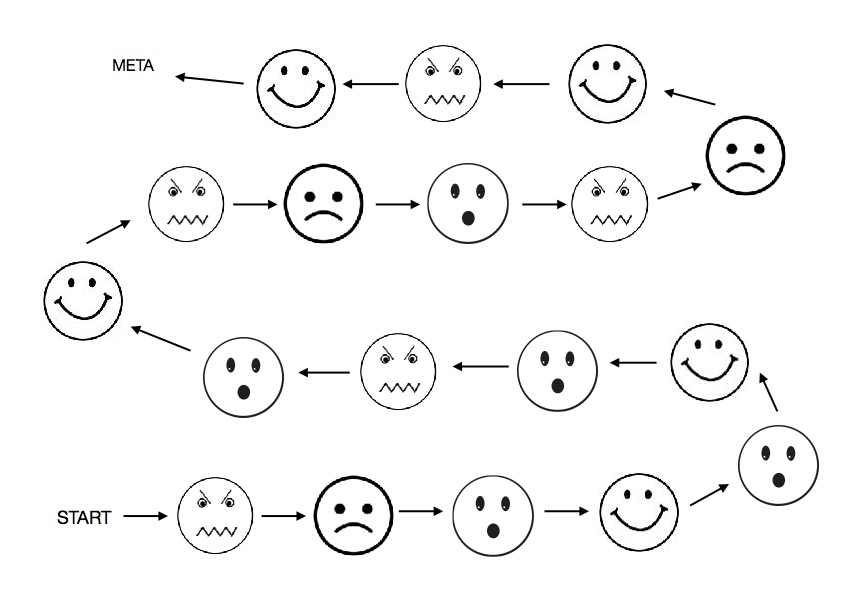 5  propozycja Zachęcam do wykonania karty pracy .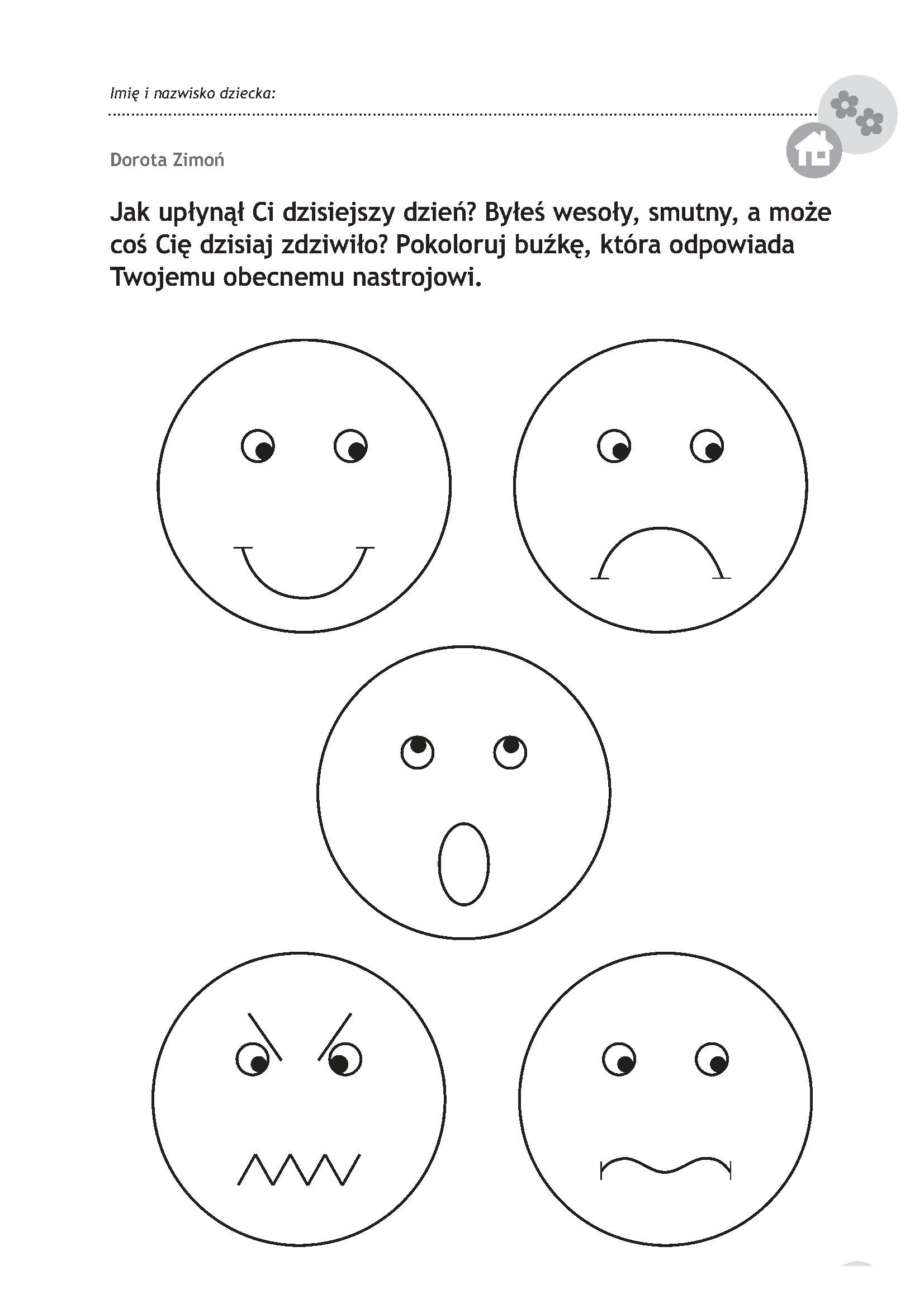 